RAPORTIMI FINANCIAR I ADMINISTRIMIT TË BUXHETITTË KOMUNËS SË SUHAREKËS PËR PERIUDHËNJANAR – QERSHOR  2019Korrik -  2019R A P O R T II EKZEKUTIMIT TË BUXHETIT PËR PERIUDHËNJANAR – QERSHOR   2019Ky është raporti i dytë,  i administrimit të buxhetit  për periudhen fiskale Janar – Qershor të vitit 2019,  i cili i prezentohet Kuvendit të Komunës  dhe të cilin Buxhet Fillestar e ka miratuar  në  Asambles Komunale.Prezentimi i administrimit të buxhetit për gjashtëmujorin e dytë të vitit në vazhdim, lidhur me ecurin e akzekutimit të buxhetit i cili është  konsistent me nenin 45.4 ” raportimet buxhetore” e të  LMFPP të vitit  15.06.2008. Buxheti Komunal përbëhet nga këto burime kryesore të financimit e që janë: Grandi i Qeverisë (buxhetit të Republikës të Kosovës);Mjeteve vetanake të komunës si dheFinancimet nga Huamarrjet .Të hyrat nga Granti Qeveritar mbështetur në bazë të alokimeve të proceduar për kategoritë e shpenzimeve  si për “mallra & shërbime”,”paga & mëditje” si dhe për “shpenzime kapitale”për periudhen raportuese janë alokuar sipas planifikimit të plan kash-it(kash floou).Komuna këto mjete në raport me parashikimet e buxhetit fillestar i ka realizuar( alokuar ) me sa vijon:   Për “paga dhe meditje” 49.49%, “mallra dhe sherbime”49.76% për shpenzime komunale 50.91% për invenstime kapitale 89.34%.Prioritet më rëndësi për Komunen është fokusimi i përformancës në të hyrat vetanake. Të hyrat tona vetanake japin një qëndrueshmëri buxhetit komunal, gjithashtu edhe Komunës në përgjithësi sepse ato nga viti në vit po rritet realizimi i tyre me te edhe performanca.Mbështetur në të dhënat e specifikuar më lartë, shihet qartë se të hyrat vetanake përfshirë edhe participimet për këtë periudhë të raportimit ,koeficienti i realizimit  në raport me parashikimit e buxhetit fillestar e të hyrave vetanake   për gjashtëmujorin e vitit 2019 ato janë alokuar  në masen prej 38.86%  përkatesisht të hyrat e grumbulluara për periudhën Janar- Maj të vitit 2019,kapin vleren prej 870,202.61 €, ndërsa te hyrat e mbledhura në muajin Qershor të vitit raportues janë alokuar në muajin korrik të vitit 2019, e të cilat do të shpenzohen gjat vitit në vazhdim.Këtu vlenë të përmendet se të hyrat e tërësishme të realizuar nga Buxheti i Republikes së Kosovës , janë alokuar për “paga dhe mëditje” të punëtorëve  vlera prej 4,136,004.41 €,  për “mallra dhe shërbime”vlera prej 547,520.26 €, për shpenzime komunale 106,751.62 €, si dhe “investime kapitale”  në vlerë prej 3,745,278.00 € .Të hyrat vetanake të bartura nga viti 2017 & 2018,në vitin 2019 në vlerë prej 515,907.83 €,janë alokuar në total 100,00% nga departamenti i thesarit Ministria e Financave në Prishtinë e të cilat mjete do shpenzohen gjatë viti fiskal 2019 sipas kategorive të ekonomike në njësit buxhetore ku janë bartur.A. TABELA E ALOKIMEVE TË MJETEVE BUXHETORE JANAR –  QERSHOR 2019FONDI BURIMOR ( 10 ) BUXHETI I ALOKUAR         Tabela A  Tabela  A : Tregon qartë alokimin e mjeteve nga Buxheti  i Republikës së Kosovës,sipas programeve e kategorive të shpenzimeve për periudhën Janar-Qershor 2019. B. MJETET E ALOKUARA VETANAKE  NGA FONDI BURIMOR (21)  JANAR –  QERSHOR   2019Tabela B :Tregon qartë alokimin e mjeteve vetanke për vitin  2019, të grumbulluara për periudhën Janar –Maj 2019, kurse mjetet vetanake të Qershorit janë alokuar në korrik.C. ALOKIMET  E  MJETET VETANAKE TË BARTURA NGA VITI 2017 dhe 2018 në vitin fiskal 2019   Tabela C:Tregon alokimet e mjeteve vetanake të grumbulluara gjatë vitit 2017 dhe 2018 të bartura në vitin fiskal 2019, për shfrytëzim dhe atë sipas programeve dhe kategorive të të hyrave,e të cilat do shpenzohen gjat vitit  fiskal në vazhdim 2019 .A .  PASQYRA E TË HYRAVE VETANAKE         për  perudhen  Janar-Qershor  2019 Nga tabela e lartëshenuar shifet se THV për periudhen Janar-Qershor 2019 sipas planifikimit janë realizuar në masen prej 83.00% ose shprehur në vlerë prej 847,501.09 euro kurse krahasuar me periudhen e njëjt të vitit të kaluar ato u realizuaen në masen prej 25.61% më shumë.Rritje prej 24.88% ka patur tatimi në pronë si e hyrë stabile dhe me përformancë të veqantë në realizimin e të hyrave tatimore të komunës për periudhen janar-Qershor 2019.      PASQYRA E BRUTO SHPENZIMEVE  KOMUNALE        Janar – Qershor   2019Sipas  listave të pagave të punëtoreve, mesatarja e bruto pagave për një muaj, për një punëtor të punësuar në komunë është 523.81 € . Stafi i komunës  përbehet prej  1316 punëtorëve të përhershëm. Në totalin e pagave bruto janë logaritur edhe pagat shtesë pasë orarit të punës si dhe ditëve të vikendit ( inspekcioni dhe QKMF-ja dhe dhe njësit tjera buxhetore .)Nga tabela e sipërme shihet qartë se komuna e Suharekës gjatë periudhës Janar – Qershor ka krijuar shpenzime në shumë prej 6,556,121.22 €. Ku nga buxheti i Republikës së Kosovës në shumë prej 6,095,990.70€, apo nga kjo shumë 67.85 %, është ndarë për “pagat dhe meditjet” e rregullta të punëtorëve, 6.31 %, për “mallra dhe shërbime”,për “shpenzime komunale” 1.59% , dhe për  24.26 % për shpenzime kapitale.Shpenzimet nga buxheti i mjeteve vetanake të vitit 2019 janë në shumë prej 410,635.79 € ,dhe ate për“subvencione dhe transfere”shuma 129,964.00 € për “mallra dhe sherbime” janë shpenzuar 96,744.54 € për “shpenzime komunale” shuma prej 29,969.37€,si dhe“ Investime kapitale” në shumë prej 153,957.88 €.Shpenzimet e mjeteve vetanake në vitit 2019 të përcjellura nga viti 2017 dhe 2018 për shpenzim janë në shumë prej 515,907.83 €, ku  këo mjete janë alokuar në fund të muajit mars të vitit 2019 dhe nga këto mjete janë shpenzuar vetëm 47,974.73 €,sipa kategorive të paraqitura në tabelen e lartëshenuar.     SHPENZIMET SIPAS PROGRAMEVE –  DREJTORIVE1.      ZYRA E KRYETARITZyra e Kryetarit buxhetin  për periudhën Janar- Qershor  të vitit 2019, në krahasim me periudhen e njëjt të vitit 2018 e ka shfrytzuar për 1.78% më pakë,kurse sipas buxhetit fillestar të vitit 2019 e ka shfrytzuar 45.42% ndersa sipas buxhetit në alokuar – në peridhën  Janar-Qershor të vitit 2019, ajo e ka shfrytzuar në masen prej 94.88% ose për 5.12% më pakë se mjetet e alokuara për shpenzim. 2.    ZYRA E KUVNDIT    KOMUNALZyra e Kuvendit  buxhetin  për periudhën Janar- Qershor  të vitit 2019, në krahasim me periudhen e njëjt të vitit 2018 e ka shfrytzuar 15.81% më shumë,kurse sipas buxhetit fillestar të vitit 2019 e ka shfrytzuar 53.08%, ndërsa sipas buxhetit të alokuar,i ka shfrytzuar për 97.28% të mjeteve të alokuara për shpenzim ose 2.72% më pakë. 3. DREJTORIA E ADMINISTRATËS DHE PERSONELITDrejtoria e Administrates dhe përsonelit buxhetin  për periudhën Janar- Qershor  të vitit 2019, në krahasim me periudhen e njëjt të vitit 2018 e ka shfrytzuar vetem 93.95% ,kurse sipas buxhetit fillestar të vitit 2019 ajo e ka shfrytzuar 39.23% ndersa sipas buxhetit të alokuar – në peridhën  Janar-Qershor të vitit 2019, ajo e ka shfrytzuar për vetëm 78.84% ose për 21.16% më pakë se buxheti i alokuar për shpenzim. 4.    DREJTORIA E INSPEKCIONIT  Drejtoria e  Inspekcionit  buxhetin  për periudhën Janar- Qershor  të vitit 2019, në krahasim me periudhen e njëjt të vitit 2018 e ka shfrytzuar për 3.95% më pakë,kurse sipas buxhetit fillestar të vitit 2019 e ka shfrytzuar vtëm 40.83% ndërsa sipas buxhetit të alokuar– në peridhën  Janar-Qershor të vitit 2019, drejtoria në fjalë e e ka shfrytzuar  për vetëm 71.42% ose për 28.58% më pakë të buxhetit të dedikuar për shpenzim. 5.   DREJTORIA PËR EKONOMI BUXHET DHE FINANCADrejtoria e  Buxhet e Financa buxhetin  për periudhën Janar- Qershor  të vitit 2019, në krahasim me periudhen e njëjt të vitit 2018 e ka shfrytzuar për 6.50%,më shumë,kurse sipas buxhetit fillestar të vitit 2019 e ka shfrytzuar vetëm për 44.23% ndërsa sipas buxhetit të alokuar – në peridhën  Janar-Qershor të vitit 2019, ajo buxhetin e vetë e ka shfrytëzuar  për 90.76%, ose 9.24% më pakë se alokimi i mjeteve të dedikuara për shpenzim.6. DREJTORIA SHERBIMET PUBLIKE, MBROJTJE CIVILE EMERGJENTEDrejtoria e  Sherbimeve publike ,mbrojtje civile dhe emergjente,buxhetin për periudhën Janar – Qershor të vitit 2019, në krahasim me periudhen e njëjt të vitit 2018 e ka shfrytzuar 6.76% më shumë ,kurse sipas buxhetit fillestar të vitit 2019 ajo e ka shfrytzuar në masen prej 34.37% ndërsa sipas buxhetit të alokuar – në peridhën  Janar-Qershor të vitit 2019, ajo ka mbërritur ta shpenzoj për 46.57 %.6. ZYRA E KOMUNITETEVE PËR KTHIM Zyra e komuniteteve për kthim buxhetin për periudhën Janar- Qershortë vitit 2019, në krahasim me periudhen e njejt të vitit 2018 e ka shfrytzuar për 92.32%,kurse sipas buxhetit fillestar të vitit 2019 e ka shfrytzuar 37.17% ndërsa sipas buxhetit të alokuar – në peridhën  Janar-Qershor të vitit 2019, ajo e ka shfrytzuar për 80.38%. 8. DREJTORIA E BUJQËSISËS  &  PYLLTARISDrejtoria e Bujqësisë dhe pylltaris,buxhetin  për periudhën Janar- Qershor  të vitit 2019, në krahasim me periudhen e njëjt të vitit 2018 e ka shfrytzuar për 175.29% më shumë,kurse sipas buxhetit fillestar të vitit 2019 e ka hfrytzuar 28.81% ndërsa sipas buxhetit të alokuar – në peridhën  Janar-Qershor të vitit 2019, e ka shfrytzuar vetëm 38.63% ose 61.37% më pakë se mjetet e dedikuara për shpenzim. 9. DREJTORIA E PLANIFIKIMT DHE URBANIZMITDrejtoria e Urbanizmit dhe planifikit Urban,buxhetin për periudhën Janar- Qershor  të vitit 2019, në krahasim me periudhen e njëjt të vitit 2018 e ka shfrytzuar për 121.07% më shumë,kurse sipas buxhetit fillestar të vitit 2019 e ka shfrytzuar vetëm 15.13% ndërsa sipas buxhetit të alokuar e ka shfrytzuar në masen prej vetëm 22.56% nga mjetet e alokuara për shpenzim. 10. DREJTORIA PËR KULTURË, RINI  SPORT E MËRGATË Drejtoria e Kultur Rini,Sportet e Mërgatë  buxhetin për periudhën Janar- Qershor të vitit 2019, në krahasim me periudhen e njëjt të vitit 2018 e ka shfrytzuar 47.33% më shumë ,kurse sipas buxhetit fillestar të vitit 2019 e ka shfrytzuar vetëm 29.19% ndërsa sipas buxhetit të alokuar – në peridhën  Janar-Qershor të vitit 2019, ajo ka shpenzuar 36.94% ose 63.06% më pakë se mjetet e alokuara për këtë shpenzim . 11.   DREJTORIA KADASTER DHE GJEODEZIDrejtoria e Kadaster dhe Gjeodezi, buxhetin për periudhën Janar- Qershor  të vitit 2019, në krahasim me periudhen e njëjt të vitit 2018 e ka shfrytëzuar për 3.99% kurse sipas buxhetit të alokuar – në peridhën  Janar-Qershor të vitit 2019, ajo e ka shpenzuar për 93.76% ose për 6.24% më pakë se mjetet e dedikuara për shpenzim. 12. DREJTORIA SHENDETËSISË & MIRËQENJËS SOCIALEDrejtoria e  Shëndetësisës dhe Mirëqenjës Sociale  buxhetin për periudhën Janar- Qershor  të vitit 2019,   në krahasim me periudhen e njëjt të vitit 2018 e ka shfrytzuar për 4.47% më shumë ,kurse sipas buxhetit fillestar të vitit 2019 e ka shfrytzuar vetëm 41.05% ndërsa sipas buxhetit të alokuar – në peridhën  Janar-Qershor të vitit 2019, ajo e ka arritur ta shfrytëzoj  vetëm 68.99% ose për 31.01% më pakë se buxheti i dedikuar për shpenzim.13.  DREJTORIA E ARSIMIT & SHKENCËSDrejtoria për Arsim dhe shkencë, të gjitha programet e Arsimit, buxhetin për periudhën Janar- Qershor  të vitit 2019,në krahasim me periudhen e njëjt të vitit 2018 e ka shfrytzuar 0.50% më shumë,kurse sipas buxhetit fillestar të vitit 2019 e ka shfrytzuar 44.87%, ndërsa sipas buxhetit të alokuar – në peridhën  Janar-Qershor të vitit 2019, ajo ka mbërritur ta shpenzoj për veteëm 87.59% ose12.41% e ka shfrytëzuar më pakë se alokimi mjeteve të dedikuara për shpenzim.   SHPENZIMET   JANAR – QERSHOR  2019 SIPAS BURIMEVE TË FINANCIMIT - SHPENZIMET  NGA BUXHETI  R.K.  Fondi“  10 “Tabela nr. 1Nga Tabela nr 1, Shifet se nga fondi burimor (10),Granti Qeveritar për periudhen raporuese janë shpenzuar masa prej 6,095,990.70€ ose 71.42% e buxhetit të alokuar.     SHPENZIMET E MJETEVE VETANAKE  JANAR – QERSHOR  2019FONDI  BURIMOR  VETANAK  ( 21 )Tabela nr. 2Nga Tabela nr.2,                           Shifet se nga fondi burimor (21),Mjetet Vetanake për periudhen raporuese janë shpenzuar   masa prej 410,635.79 € ose 47.19% e mjeteve të alokuara për shpenzim.     SHPENZIMET E MJETEVE VETANAKE  JANAR- QERSHOR 2019TË  BARTURA NGA  VITI  2017  DHE VITI 2018 NË VITIN FISKAL 2019  FONDI BURIMOR VETANAK   ( 22 )Tabela nr.3 Nga tabela nr.3:            Shifet se nga mjetet vetanake të bartura nga vitit 2017 dhe 2018 janë shpenzuar në masen prej 47,974.73 € ose 9.30% krahasuar me mjete të cilat janë  bartur për tu shpenzuar në periudhen raportese.   PASQYRA  PËRFUNDIMTARE  KOMUNALE  Janar - Qershor   2019Nga shënimet e sipërshënuara në pasqyren përfundimtare shifet se në periudhën Janar – Qershor të vitit 2019 teprica e të ardhurave ndaj të dalurave është në shumë prej 3,391,602.91€ ose (9,947,724.13-(minus) 6,556,121.22)=3,391,602.91€ .Pjesëmarrja e shpenzimeve nga pjesa e alokuar e mjeteve për shpenzim është siq vijon:Paga & Meditje 41.58% ;Mallrat & Shërbimet me 4.92% ;Shpenzimet Komunale me 1.35% ;Subvencionet dhe Transferet me 1.31% dhe Investmet Kapitale me 16.75% Nga kjo del se buxheti për periudhen raportuese është shfrytëzuer për 65.91% nga buxheti i alokuar për shpenzim,kurse pjesa tjetër prej 34.09% do bartet në periudhat e ardhëshme të vitit fiskal 2019 për shpenzim të më tejëm.Lista e projekteve Kapitale të shpenzuara për periudhen Janar-Qershor 2019PROJEKTET KAPITALE TË  SHPENZUARA  NË PERIDHËN RAPORTUESEJANAR – QERSHOR   2019  SIPAS FONDEVE BURIMORETabela e realizimit të projekteve kapitale sipas fondeve burimoreNga Tabela e lartëshenuar shifet se projektet kapitale sipas fondeve burimore nga mjetet e zotuara  janë shenzuar dhe ate:Granti Qeveritar 58.03% ;Fondi burimor vetanak 59.43% si dheMjetet e vetanake të bartura 46.20 Huamarjet e Arsimit 100,00% apo në total janë shpenzuar 57.89% .Nga mjetet të cilat janë alokuar për shpenzim,ato janë shenzuar sipas fondeve burimore dhe ate :Granti Qeveritar  39.48%;Fondi burimor  vetanak 37.89%  Mjetet e bartura  2018 vetanake 6.87% Huamarrjet e Arsimit 14.61% apo në total ato janë shpenzuar  35.97%Shpenzimet sipas njësive buxhetore dhe kodeve ekonomike për periudhen	Janar-Qershor 2019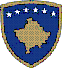 REPUBLIKA E KOSOVËSREPUBLIKA KOSOVAREPUBLIC OF KOSOVAKUVENDI I KOMUNËS–SUHAREKË    SKUPSTINA OPSTINE SUVA REKAMUNICIPALITY –SUHAREKË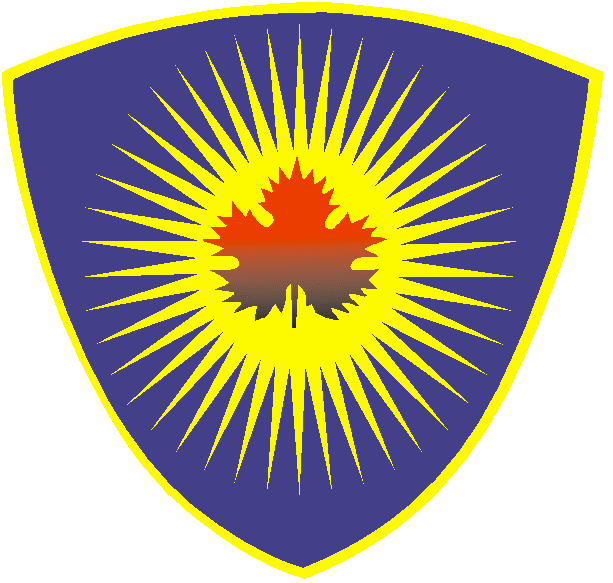 